25.05.20г.14 группа ПР. История.ПРАКТИЧЕСКОЕ ЗАНЯТИЕ ПО ИСТОРИИ НА ТЕМУ «ВОССТАНИЕ ДЕКАБРИСТОВ»Задание № 1 Укажите причины возникновения движения декабристов.Задание № 2Заполните таблицу: «Первые организации декабристов»Задание № 3 Сравните программы «северного» и «южного» обществЗадание № 4. Прочитайте отрывок из документа.«Власть самодержавия равно гибельна для правителей и для общества…Русский народ, свободный и независимый, не есть и не может быть принадлежностью никакого лица и никакого семейства…Гражданство есть право участвовать в общественном управлении… быть избранными в какое-либо общественное звание по законодательной, исполнительной или судебной части…Что бы быть гражданином, необходимы следующие условия: не менее 21 года возраста… известное и постоянное жительство, … исправность платежа общественных повинностей… непорочность перед лицом закона,… собственность отдельная, на своё имя…Крепостное состояние и рабство отменяются. Разделение между благородными и простолюдинами не принимается».С 1. Как называется документ? Кто является автором этого документа? Что вы знаете о его судьбе?С 2. Какие изменения предлагает внести в жизнь русского общества автор? Как они могли бы повлиять на решение крестьянского и национального вопросов?С 3. В чём состояло принципиальное отличие этого документа от официально принятых в ту эпоху? Какие еще близкие по содержанию документы вы знаете? Найдите черты сходства и различия в них.Задание № 5  Определите причины поражения Восстания на Сенатской площади (не менее трех): ЛЕКЦИЯ. ВНУТРЕННЯЯ ПОЛИТИКА НИКОЛАЯ 1.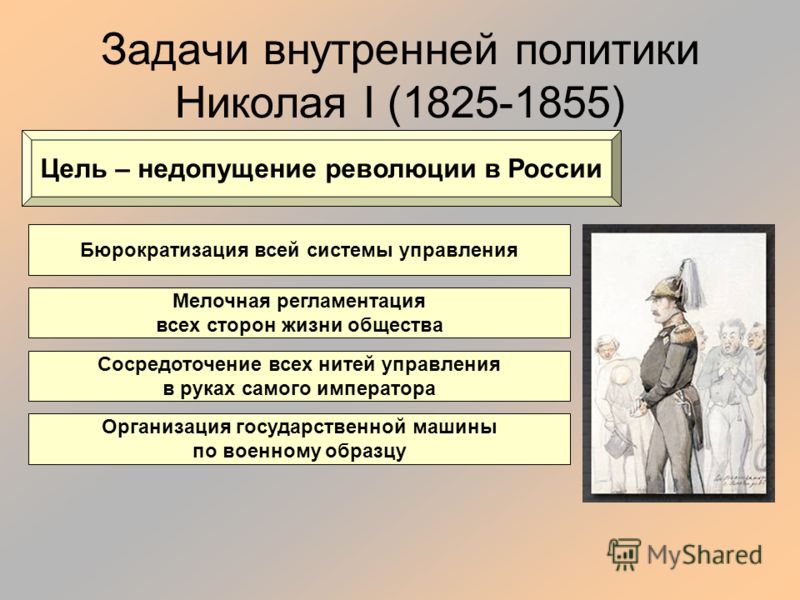          РЕФОРМЫ НИКОЛАЯ I:I Меры по укреплению самодержавия:1.Николай I разработал идеальную систему управления. Главным учреждением в стране становится Канцелярия.I отделение собственной Его Величества канцелярии отвечало за подготовку высочайших указов и отслеживало их исполнение.II отделение. Подготовка единых законов Российской Империи.III отделение. Политический сыск, цензура, розыск фальшивомонетчиков.IV отделение находилось в ведомстве супруги императора и занималось благотворительностью.2. Создание специальных Комитетов. Все созданные Комитеты подчинялись лично императору и отвечали за решение различных государственных вопросов3. Кодификация (систематизация) законов М.М. Сперанского (1826–1832)-систематизация 19 января 1833 г. «Свод законов Российской империи» был официально одобрен на заседании Государственного Совета и вступил в законную силу. 15-томный Свод законов был опубликован в 1833 году.4.С тем чтобы предотвратить финансовый крах государства, по предложению многолетнего министра финансов Егора Францевича Канкрина, было решено провести денежную реформу. На первом этапе реформы, в 1839 г., были введены государственные кредитные билеты (рис. 5), которые были приравнены к серебряному рублю и могли свободно обмениваться на него. Затем, после накопления необходимых запасов благородных металлов, был проведен второй этап реформы. С июня 1843 г. началсяобмен всех находящихся в обращении ассигнаций на государственные кредитные билеты из расчета один кредитный рубль за три с половиной ассигнационных рублей. Таким образом, денежная реформа Е. Канкрина существенно укрепила финансовую систему страны, но полностью преодолеть финансовый кризис не удалось, поскольку правительство продолжало проводить прежнюю бюджетную политику.5.Идея «Народ и царь едины» была главенствующей в системе образования в России при Николае I. Согласно «теории официальной народности», разработанной С.С. Уваровым, Россия имеет свой путь развития, не нуждается во влиянии Запада и должна быть изолирована от мирового сообщества. II. Меры по укреплению позиций дворянства1.При наследовании дворянского имущества, в состав которого входят не менее 400 крестьянских дворов, запрещалось проводить разделение этого имущества.- «Закон о майоратах».2. Начиная с 1828 года среднее и высшее образование в Российской Империи стало доступным исключительно для детей из дворянских семей.3.Оказание материальной помощи дворянам( наделение землей,предоставление льготных ссуд).III. Мероприятия по крестьянскому вопросу:1.Некоторые шаги в улучшении жизни крепостных крестьян все-таки делались:- Помещики наделялись правом освобождения крепостных крестьян, предоставлением им земли в собственное пользование. Справедливости ради отмечаем, что этим правом не воспользовался никто.2. В 1837 - 1841 гг. была проведена реформа П.Д.Киселева государственных крестьян. Она улучшила правовое и материальное положение государственных крестьян3.2 апреля 1842 г. был издан указ об "обязанных крестьянах", призванный "исправить вредное начало" указа 1803 г. о "свободных хлебопашцах" отчуждение части земельной собственности помещиков (надельной крестьянской земли) в пользу крестьян.4. В 1847 году был принят закон, согласно которому крестьянин имел право выкупить свою свободу, если помещик выставлял его на продажу за долги.IV Меры по борьбе с революционными идеями:1.Создание III отделения императорской канцелярии. При нем был учрежден корпус жандармов, состоявший сначала из 4, а позже из 6 тыс. человек. Во главе III отделения поставлен фаворит Николая I генерал А. Х. Бенкендорф, он же являлся и шефом жандармов.2. В 1826 году правительственным указом был принят цензурный устав, который строго должен был следить за соблюдением нравственных принципов, а также за религиозными традициями. 3.В 1832 С. С. Уваров стал министром просвещения. Ему принадлежит знаменитая формула «самодержавие, народность и православие», созданная в противовес революционным французским настроениям, в основе которых лежали принципы равенства, свободы и братства. Идея «Народ и царь едины» была главенствующей в системе образования в России при Николае I. Согласно «теории официальной народности», разработанной С.С. Уваровым, Россия имеет свой путь развития, не нуждается во влиянии Запада и должна быть изолирована от мирового сообщества. 4.Жёсткий цензурный устав. Новые цензурные правила 1826 и 1828 годов вводили строгую предварительную цензуру на любое печатное издание.Результаты внутренней политики Николая I.1.Безусловно, реформа управления государственными крестьянами, финансовая реформа и систематизация российского законодательства - самые значительные и успешные, имевшие позитивные результаты, мероприятия внутренней политики Николая 1. Стабилизация финансовой системы, улучшение положения значительной части крестьян, модернизация правовой системы - результаты правильного выбора направлений деятельности и талантливых исполнителей.2.Охранительные направление привело, скорее, к негативным результатам. Обстановка доносительства, слежки, контроля негативно сказалась на жизни и деятельности самых выдающихся людей времени, в том числе великих русских поэтов А.С.Пушкина, М.Ю.Лермонтова.3. Бюрократизация государственного аппарата, рост числа чиновников - ещё одно негативное следствие внутренней политики Николая. В целях централизации власти, личного контроля он создавал новые государственные структуры, отделения  Собственной императорского величества канцелярии, дублировавшие работу других органов управления. В целом количество чиновников в России при Николае I выросло до 60 тысяч человек. 4.Главным минусом внутренней политики Николая (как и Александра I)  является отказ от отмены крепостного права, которое тормозило развитие страны во всех отношениях, приводя к низко эффективному труду, негативно сказываясь на её обороноспособности, что показала Крымская война. Но для отмены крепостного права одной воли царя было недостаточно, а большинство русских дворян по-прежнему к этому не было готово.ВОПРОСЫ И ЗАДАНИЯ 1. В чем состояли причины преобразований, осуществленных при Николае I? 2. Каково было отношение Николая I к крестьянскому вопросу? Какие меры были приняты для его решения? 3. Император в России обладал неограниченной властью. Почему, несмотря на это, Николай I не мог решить крестьянский вопрос, хотя понимал пагубность сохранения крепостного права? Свой ответ аргументируйте. 4. Какие реформы были осуществлены при Николае I в сфере финансов? 5. Как развивалось образование при Николае I? В чем суть теории «официальной народности»? 6. Используя дополнительную литературу, напишите биографический очерк об одном из государственных деятелей времен Николая I. Лекция. Общественное движение во второй четверти XIX в.П.Я.Чаадаев. В 1836 г. в московском журнале «Телескоп» было опубликовано первое «Философическое письмо» мыслителя и публициста П. Я. Чаадаева. Некогда близкий к декабристам Чаадаев после их разгрома впал в глубокий пессимизм. Он считал, что всякое революционное движение пагубно для России, которую спасет лишь сближение с католическим Западом. Мыслитель видел корень зла в том, что русские восприняли образование не из того источника, откуда его воспринял Запад. В своем «Философическом письме» он писал, что Россия заимствовала первые семена просвещения у растленной, презираемой народами Запада Византии. В результате «в то самое время, когда христианство величественно шествовало по пути, указанному божественным его основателем, и увлекало за собой поколения, мы не двигались с места». Николай I о статье сказал, что «содержание оной — смесь дерзостной бессмыслицы, достойной умалишенного». Чаадаев был подвергнут домашнему аресту с предписанием медикам ежедневно проводить освидетельствование его состояния как душевнобольного. Однако и в русском просвещенном обществе далеко не все отнеслись с сочувствием к идеям Чаадаева. Именно тогда начали формироваться два идейных течения: западников и славянофилов. Западники и славянофилы. С конца 30-х гг. XIX в. в московских салонах разгорелись жаркие споры. Со стороны славянофилов выступили А. С. Хомяков, братья И. В. и П. В. Киреевские, братья К. С. и И. С. Аксаковы, Ю.Ф. Самарин, А. И.Кошелѐв. Их противниками стали западники: Т. Н. Грановский, К. Д. Кавелин, В. П. Боткин, М. Н. Катков, А. Д. Галахов. Примыкали к западникам А. И. Герцен и В. Г. Белинский. В основе идей славянофилов лежала мысль о несовместимости России и Запада. И.В. Киреевский писал, что для жизни западного человека характерно стремление создать внешние, удобные формы жизни. При этом слабые подавляются сильными, а это ведет к революциям и анархии. Подобного не могло быть в допетровской Руси, где сущность личности определялась стремлением к общему благу, человек принадлежал миру, а мир — человеку. Поскольку такая система не исключала внутренних смут, для защиты от последних был создан государственный аппарат. Государство было необходимо и для организации отражения внешних нашествий. К. С. Аксаков доказывал, что на Западе государственность создавалась путем завоеваний, а на Руси она явилась результатом мирного призвания правителей. Следовательно, в основе Русского государства лежали мир и согласие. Передав государству власть, народ полностью отказался от политических прав, но сохранил духовную свободу, т.е. свободу высказывать власти собственное мнение, что отразилось в деятельности земских соборов. Петр I повел страну по европейскому пути. Однако новшества восприняли лишь высшие сословия. Народ остался верен своим началам, крестьяне сохранили общину. Следовательно, Петровские реформы разорвали связь государства с народом. Государство, вмешиваясь во внутреннюю жизнь народа, довело его до положения рабов. Чтобы вернуть развитие России в нормальное русло, делали вывод славянофилы, высшему сословию надлежит восстановить духовную связь с народом. Западники считали, что именно Петр I вдохнул душу в умирающее тело России, а его реформы— начало исторического развития России, которое было задержано, но не остановлено и в правление Николая I. От Петра I идет начало движения за освобождение личности, за создание государства и общества, обеспечивающих эту свободу. И западники, и славянофилы призывали к отмене крепостного права путем реформ. Однако в России к тому времени появлялись люди, готовые вести страну по иному, революционному, пути. Первые русские социалисты. Выдающийся литературный критик В. Г. Белинский стал одним из первых в России пропагандистов учения социалистов. В 1847 г. вышла книга Н.В.Гоголя «Выбранные места из переписки с друзьями». Письмо Белинского к Гоголю по поводу этого произведения разошлось по России с многочисленными вставками, отражающими самые радикальные настроения. В письме говорилось, что Россия представляет собой «ужасное зрелище страны, где люди торгуют людьми», где «нет, не только никаких гарантий для личности, чести и собственности, но нет даже и полицейского порядка, а есть только огромные корпорации разных служебных воров и грабителей». Активно занимались распространением этого письма и члены кружка М. В. Буташевича-Петрашевского в Петербурге. В кружке обсуждались доклады, в которых раскрывались теории французских социалистов. У ряда петрашевцев возникла идея организации вооруженного восстания. В 1849 г. большая часть членов кружка была арестована и заключена в Петропавловскую крепость. Суд приговорил 21 человека к расстрелу, замененному каторгой. Наиболее последовательно социалистические идеи проводил выдающийся публицист и мыслитель А. И. Герцен. В 1847 г., давно уже внесенный властями в реестр «неблагонадежных» людей, он уехал за границу. Запад привлекал его своими, как казалось, демократическими традициями, но кровавое подавление революций 1848 г. породило у Герцена скептическое отношение к западному обществу и перспективам его развития. Восприняв идеи славянофилов, он пришел к выводу, что главной особенностью России является сохранение в ней крестьянской общины. Построенная на основе равенства, взаимопомощи и самоуправления, община должна была стать основой социалистического переустройства страны. Нужно только освободить крестьян от власти помещиков и государства. Так возникла теория общинного, или русского, социализма. В феврале 1853 г. Герцен создал в Лондоне Вольную русскую типографию. Здесь печатались альманах «Полярная Звезда» (1855 — 1869) и газета «Колокол» (1857 — 1867) — бесцензурные издания, переправлявшиеся из-за границы в Россию. С 1856 г. к работе в типографии был подключен ближайший друг и единомышленник Герцена Н.П. Огарѐв. ВОПРОСЫ И ЗАДАНИЯ 	1. В чем состояла суть идей П. Я. Чаадаева, изложенных в его первом «Философическом письме»? 2. Какие идеи высказывали славянофилы? Какие идеи высказывали западники? В чем их взгляды совпадали? 3. Охарактеризуйте идеи первых русских социалистов. Что такое общинный (русский) социализм? 4. Сравните идеи славянофилов и теорию «официальной народности». Укажите общие черты и принципиальную разницу.Название; составГод созданияПрограммаПричина роспускаПараметры сравнения«Русская правда»Конституция МуравьеваЗемельные вопросВопрос о гос. устройствеВопрос о крепостном правеВопрос об избирательном правеМетоды борьбы с самодержавиемВопрос о сословияхФорма государственного устройстваВведение проектовВопрос о демократических свободах